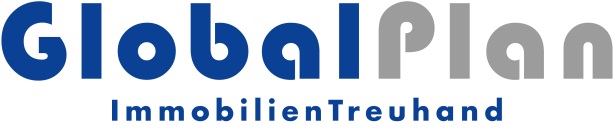 A N M E L D U N G   für MietinteressentenSämtliche Angaben dienen ausschliesslich zur Information und werden vertraulich behandelt. Die Unterzeichneten erklären, dass die Angaben wahrheitsgetreu sind. Sie nehmen zur Kenntnis, dass im Falle falscher Angaben der Vermieter das Recht zur sofortigen Auflösung des Mietvertrages hat. Die Anmeldung ist für die nächsten 14 Tage (ab Ausstellung) verbindlich. In dieser Zeit eingetretene Informations- und Umtriebskosten von Fr. 150.-- gehen zu meinen Lasten, sollten ich die Anmeldung nach definitiver Zusage seitens der Verwaltung rückgängig machen. Mit der Unterschrift anerkennt der Interessent seine daraus entstehende Zahlungspflicht. Könizstrasse 74, 3008 Bern, Tel. 031 311 92 92, www.globalplan.ch, katrin.ludwig@globalplan.chLiegenschaft: Grüttbachstrasse 1 + 1a, 4542 Luterbach        Mietobjekt / Wohnungsnummer: Möglicher Bezugstermin: Nettomietzins + Heiz-/Nebenkosten: CHF  Garage:    ja        nein  mtl. CHF 120.00 Parkplatz: ja        nein  mtl. CHF   40.00 Mietzinsdepot (2 Monatsmietzinse erforderlich):  Barkaution    Bürgschaft (z.B. goCaution) Nutzung als Familienwohnung:                              ja        nein Erläuterungen zum Eherecht: 1. Die Ehegatten bestimmen gemeinsam die Wohnung                                                2. Die Kündigung dieser Familienwohnung kann nur durch beide Ehegatten gemeinsam erfolgenErläuterungen zum Eherecht: 1. Die Ehegatten bestimmen gemeinsam die Wohnung                                                2. Die Kündigung dieser Familienwohnung kann nur durch beide Ehegatten gemeinsam erfolgenErläuterungen zum Eherecht: 1. Die Ehegatten bestimmen gemeinsam die Wohnung                                                2. Die Kündigung dieser Familienwohnung kann nur durch beide Ehegatten gemeinsam erfolgenMieter/inEhepartner/in oder Solidarpartner/inEhepartner/in oder Solidarpartner/inName:Name:Name:Vorname:Vorname:Vorname:Beruf:Beruf:Beruf:Adresse:Adresse:Adresse:PLZ/Ort:PLZ/Ort:PLZ/Ort:Seit wann:Seit wann:Seit wann:Telefon: G:                                       P: Telefon: G:                                       P: Telefon: G:                                       P: Email:Email:Email:Zivilstand:Zivilstand:Zivilstand:Geburtsdatum:Geburtsdatum:Geburtsdatum:Heimatort / Nationalität:Heimatort / Nationalität:Heimatort / Nationalität:Ausweis (für Ausländer):Ausweis (für Ausländer):Ausweis (für Ausländer):Arbeitgeber:Arbeitgeber:Arbeitgeber:Seit wann:Seit wann:Seit wann:Kinder / Jahrgang: Kinder / Jahrgang: Kinder / Jahrgang: Weitere Personen die im gleichen Haushalt wohnen werden:Weitere Personen die im gleichen Haushalt wohnen werden:Weitere Personen die im gleichen Haushalt wohnen werden:Haustiere:Musikinstrumente:Musikinstrumente:Haftpflichtversicherung:Policen-Nummer:Policen-Nummer:Konto-Angaben Bankname:Clearing / IBAN / Konto Nr.:Clearing / IBAN / Konto Nr.:Konto lautend auf:Aufschrift Namenschilder:Aufschrift Namenschilder:Besitzen Sie ein Auto:               ja       nein Autokennzeichen:Autokennzeichen:Heutiger Hausmeister oder Verwaltung:Telefon: Telefon: Wer hat Ihre Wohnung gekündigt?Wie viel beträgt Ihr monatliches Netto-Einkommen:Wie viel beträgt Ihr monatliches Netto-Einkommen:Sind Sie in den letzten 3 Jahren betrieben worden oder bestehen Verlustscheine? (Betreibungsauszug beilegen)  ja                    nein  ja                    neinGrund des Wohnungswechsels:Grund des Wohnungswechsels:Grund des Wohnungswechsels:Bemerkungen:Bemerkungen:Bemerkungen:Ort, Datum, Unterschrift: (Mieter/in)Ort, Datum, Unterschrift: (Ehepartner/in oder Solidarpartner/in)